www.MAPE.org 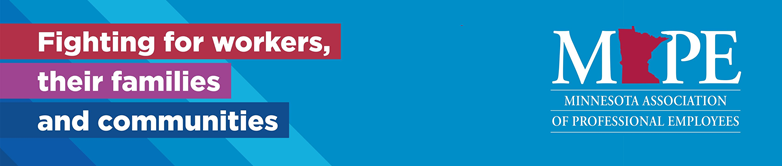 Local 1101 Monthly MeetingDate/Time: Thursday, June 10th, 2021 at 11:30 a.m. 21 Participants. Location: Virtual Meeting until further notice—new link: https://zoom.us/j/3658171800?pwd=SXRrdFg5R2poNzhHVVhGbE5SSkFEUT09 A recording will be sent out after meeting and a link will also be included in the minutes(formerly at U Garden Chinese Restaurant 2725 University Ave SE, Minneapolis, MN 55414)Minutes	Call to order – Halie called meeting to order at 1132.Approval of May meeting minutes- Rosie Widell/Marlana Balk -ApprovedRegion 11 Director’s Report (Jessica): Shout out to some of our members who joined with volunteer events in May, was really great to spend time outside of work/meetings and in fresh air! I may partner with one of the organizers with Minneapolis Regional Labor Federation and will keep the region updated with volunteer events if that works out.-Shout out to Danelle for all the work she has been doing on the EDIC - she received kudos from the Chair of the Organizing Council during the last board meeting.-The board received two complaints last meeting which are still being sorted out, and due to them potentially moving onto the Judicial Committee I won't share too many details, but the heart of it is a concern that the Board has not followed some of our bylaws/policies in recent events. -We have begun meeting to plan the DA for 2021 - I was on the committee last year and this year so I hope to bring forward a lot of concerns we had after the last DA so we can have this one run more smoothly - it will be remote again.-The board has developed a coalition building workgroup that we funded with $20k from undesignated reserve funds, the purpose of this group is to hear requests from member for MAPE to support community organizations in order to strengthen our standing in communities and build allies.-We tried to extend the meeting to discuss in greater detail the MOU with MMB regarding the state shutdown but unfortunately it failed, and we haven't heard much from the president. regarding what is happening with the shut down, I hope to have more information on that soon.Treasurer’s Report (Rosie)Balance is $955.86.No money spent this month.$1000 donation to Eastside Neighborhood Services. Membership Committee Report--welcome new members!Membership meeting for all membership secretaries today to coordinate and reach out to gain members.68 % membership is estimated. All regions are down in membership.Lead Steward Report (Jared- New Lead Steward, Marlana Balk)Steady over past weeks with biggest concerns being possible layoff.Retaliation is noted and there are 2 current supervisor retaliation cases based on behavior towards MAPE members.Social Welfare Committee Report (Jennifer/Adam/Courtney)—any announcements from members?No report given.Negotiations report (Adam) Met with MMB on June 2nd, 2021 with Debrief afterwards. There was a lot of non-discussion and there is not a budget. Special session is pending. No meaningful progress has been made regarding proposal entering the contract. Collation Bargaining for Health Care has resulted in money set aside for fertility treatments possibly being covered. They are looking to increase single and family coverage premiums on health care.Attempting to make progress in other areas.New push week is July 19, 2021.We have some dates with MMB scheduled one of which is the 17th.There is an escalation plan in place.Attempting to get another meeting with Governor Walz and we will again be asking him to support us. Discussion regarding his lack of support.Met with MMB Commissioner and hope to see him weigh in next week. It is not clear what will happen with the state shut down given the date of the new push week.Strike is always an option via vote if things do not  progress. If language does not move forward we will be operating under the current contract language. Some discussion regarding this route moving forward. It’s important to remember we don’t know what the contract will look like. Other actions can be taken such as letters. Follow up is important.Increasing membership during this time is important. Business Agent Report (Debbie—unavailable for meetings through June)No report given.Old BusinessMay meeting recording link: https://zoom.us/rec/share/IRSU8jLxd9v95VoLDV9kKjMxRVY_QFL9_6dMIqFq7IvJqDuZOb7ch320003C1k-h.k190VjaTKLZAed1J  Passcode: j8+1kbY1New BusinessElection results:Delegates: Ilyas Ali, Michele WilsonAlternates: Kevin Nelson, Jared Golde, Shawn Swinson-Stafford Statewide Trustees: Jared Golde, Joseph SullivanStatewide Vice President: Angie HalsethPolitical Council: Cathleen Cotter, John Ferrara, Chet BodinRegion 11 Director: Jessica RaptisNew 1101 co-lead steward (to work with 1102’s Laura Heezen)!  Jared had to step down due to bylaws as he is now a Trustee.  Marlana Balk volunteered to take his place--thanks Marlana!!!Summer picnic interest is questioned. Andy suggests having one in an outdoor space. This is typically held in September and can be discuss by the executive team. Dependent Care Expense Account maximum increased for 2021Good news if you use dependent care! The Internal Revenue Service (IRS) has increased the 2021 annual maximum for the Dependent Care Expense Accounts (DCEA) to $10,500 for families ($5,250 for married filing single). To start a DCEA account or increase your 2021 elections, complete a 121 Benefits Change in Participation Form and return it to your Human Resources Department. Here are a few things to note:Choosing to increase your 2021 election will increase the pre-tax deductions taken from your payroll checks for the remainder of the year. Since we’re half-way through the year, these amounts will be higher than if they were elected at the start of 2021. You can use these contributions to pay for eligible expenses dating back to Jan. 1, 2021, so long as you were eligible to participate in the plan at that time.As of now, the $10,500 maximum is for tax year 2021 only. The maximum for 2022 will return to $5,000.You can carry over up to $15,500 of unused DCEA contributions to 2022. This includes:$5,000 unused contributions that were carried over from 2020$10,500 of your unused contributions from 2021Federal regulations does not currently allow a DCEA carryover from 2022 into 2023.If you have questions, please contact 121 Benefits at 612-877-4321 or talk to your tax advisor.Monthly attendance drawing for one $25 U Garden gift card (offering takeout as well as food orders through third party delivery service apps).  Birthday: July 24th- Winner, Jennifer Paulus. Meeting adjourned at 1224: Dawn Muller/Jack Rusinoff Next Meeting Date: Thursday, July 8th, 2021 at 11:30 a.m.Local 1101 Leadership TeamRegion 11 Director: 		Jessica Raptis, DOC 651-361-7325, Jessica.Raptis@state.mn.us President:			Halie Rostberg, DOC, 651-361-7358, Halie.Rostberg@state.mn.usVice President:		Kevin Nelson, DOC, 651-402-0404, Kevin.Nelson@state.mn.us Secretary:			Michele Wilson, DOC, 651-285-8697, Michele.Wilson@state.mn.usMembership Secretary:	Rob Hobson, SSB, 651-539-2350, Robert.Hobson@state.mn.usTreasurer:			Rosie Widell, DOC, 651-361-7261, Rose.Widell@state.mn.usContract MAPE Agent:	Kathy Fodness, MAPE/Central, 651-287-8755, kfodness@mape.orgOrganizing MAPE Agent:	Debbie Prokopf, MAPE/Central, 651-287-8762, dprokopf@mape.orgNegotiations:			Adam Novotny, DOC, 651-361-8762, Adam.Novotny@state.mn.usSocial Welfare Committee:	Adam Novotny, Jennifer Paulus, Courtney WanekRegion 11 Co-Lead Stewards:	 Marlana Balk, DOC (1101), 651-308-4442, Marlana.Balk@state.mn.us 				Laura Heezen, MDVA (1102), 612-548-5774, Laura.Heezen@state.mn.us Local 1101 MAPE StewardsMarlana Balk, DOC, 651-308-4442Jared Golde, DOC, 651-361-7207Rob Hobson, SSB, 651-539-1108Lana Hogan, DEED, 651-642-0705Brianne Lucio, DHR, 651-539-1108Kevin Nelson, DOC, 651-402-0404Adam Novotny, DOC, 651-508-2245Jennifer Paulus, DOC, 651-361-7614Jessica Raptis, DOC, 651-361-7325Mary Reis, DEED, 651-539-4156Halie Rostberg, DOC, 651-361-7358Alana Strickler, SSB, 651-539-2291Elaine Valadez, DHR, 651-539-1101Rosie Widell, DOC, 651-361-7261Michele Wilson, DOC, 651-285-8697